Director of Clinical ServicesBeaufort & Skipton Health ServiceMulti-campus health serviceFuture-focused organisationExcellent career and lifestyle opportunityFormed in 1996, Beaufort and Skipton Health Service (BSHS) is a small rural health service providing urgent care, primary care, aged care and in patient acute services across two health service campuses in the townships of Beaufort located in the Pyrenees Shire and Skipton within the Corangamite Shire.  The mission of BSHS is to ensure that, all people can access appropriate timely care in their community by providing quality, safe connected and personal care close to home.  In addition to its acute and aged care bed-based services, BSHS operates two Medical Clinics, provides limited urgent care services, community health & home based services including district nursing, bed based respite, day centre, day respite programs, men’s groups, counselling, social worker, dietitian, community health nurse, meals on wheels, community transport, health promotion and a fully range of allied health services.The Director of Clinical Services is a Registered Nurse that holds an executive position that is responsible for the professional and strategic leadership and oversight of the operations of the clinical services at Beaufort and Skipton Health Service.  The programs of health promotion and infection control are part of the role’s responsibilities.  Reporting to the CEO, you will be responsible for the clinical leadership of all nursing, allied health, personal care workers, Transition Care program staff, district nursing and lifestyle staff.  The role is responsible for human and financial resources and operational management of the acute ward, urgent care centre, aged care facilities, allied health programs, transition care program and district nursing.  To be considered for this outstanding opportunity you will hold current Australian Health Practitioner Regulation Agency (AHPRA) registration; hold a post graduate qualification in Health Management; or experience in a relevant nursing or management field.  Applications will be required to demonstrate nursing management experience at a senior level and have a comprehensive understanding of rural health service systems including clinical governance, funding models and accreditation processes for aged care, acute, primary and community care.An attractive remuneration package will be negotiated to secure the highest calibre candidate for this key appointment.  Full details are available on our web site:www.hrsa.com.auor contact Jo Lowday on: 0400 158 155  To make an application you will be required to submit: a Cover Letter incorporating a response to the Key Selection Criteria, your full CV and a completed HRS Application Form available on the HRS web site. Applications can be made online or sent by email to: hrsa@hrsa.com.auApplications close 6 May 2019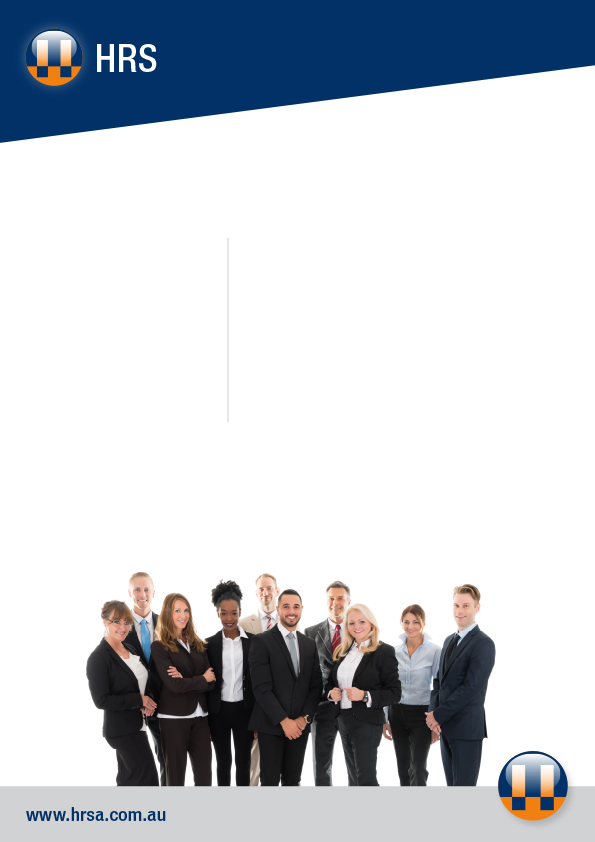 